ФЕДЕРАЛЬНАЯ СЛУЖБАПО НАДЗОРУ В СФЕРЕ ЗАЩИТЫ ПРАВ ПОТРЕБИТЕЛЕЙ И БЛАГОПОЛУЧИЯ ЧЕЛОВЕКА                                                      (РОСПОТРЕБНАДЗОР)Территориальный отдел Управление Федеральной службы по надзору в сфере защиты прав потребителей и благополучия человека по Магаданской  области в Сусуманском районег. Сусуман, ул. Ленина, д.13-А, 686314 тел. 8 (41345) 2-19-08E-mail susuman@49.rospotrebnadzor.ru; URL: http://www.49.rospotrebnadzor.ruОКПО 31632432, ОГРН 1054900008811, ИНН/КПП 4909025803/490901001Исх. № 49-05/01-9-2023 от 24.01.2023 УВЕДОМЛЕНИЕ о результатах федерального государственного санитарно-эпидемиологического надзора качества питьевой воды (после водоподготовки), отобранной в течение 2022 календарного года в п. Холодный Сусуманского муниципального округа, не соответствующей нормативам качества Территориальный отдел Управления Роспотребнадзора по Магаданской области в Сусуманском районе (далее территориальный отдел) настоящим уведомляет о несоответствии качества питьевой воды (после водоподготовки) в системе водоснабжения п. Холодный: по результатам проведенной оценки средние уровни показателей проб питьевой воды (после водоподготовки) в системе водоснабжения п. Холодный Сусуманского муниципального округа не соответствуют гигиеническим нормативам по санитарно-гигиеническим показателям (железо, марганец, мутность), данные представлены в таблице 1. Таблица № 1              Система холодного водоснабжения п. Холодный Требованиями п. 75 СанПиН 2.1.3684-21 "Санитарно-эпидемиологические требования к содержанию территорий городских и сельских поселений, к водным объектам, питьевой воде и питьевому водоснабжению, атмосферному воздуху, почвам, жилым помещениям, эксплуатации производственных, общественных помещений, организации и проведению санитарно-противоэпидемических (профилактических) мероприятий" установлено, что качество и безопасность питьевой и горячей воды должны соответствовать гигиеническим нормативам (глава 3 СанПиН 1.2.3685-21 "Гигиенические нормативы и требования к обеспечению безопасности и (или) безвредности для человека факторов среды обитания"). Федеральным законом от 07.12.2011 г. № 416-ФЗ «О водоснабжении и водоотведении» (далее Закон, Закона № 416 – ФЗ) установлено:В случае, если по результатам федерального государственного санитарно-эпидемиологического надзора или производственного контроля качества питьевой воды средние уровни показателей проб питьевой воды после ее приготовления, отобранных в течение календарного года, не соответствуют нормативам качества питьевой воды, территориальный орган федерального органа исполнительной власти, осуществляющего федеральный государственный санитарно-эпидемиологический надзор, обязан до 1 февраля очередного года направить уведомление об этом в орган местного самоуправления и организацию, осуществляющую горячее водоснабжение (п. 6 ст. 23 Закона).Органы местного самоуправления, органы исполнительной власти субъектов Российской Федерации обязаны обеспечить условия, необходимые для организации подачи организацией, осуществляющей холодное и горячее водоснабжение, питьевой воды, горячей воды соответствующей установленным требованиям (п. 2 ст. 23 Закона).При этом порядок совместных мероприятий, которые обязаны провести ресурсоснабжающая организация и органы местного самоуправления в целях обеспечения абонентов питьевой и горячей водой надлежащего качества в случае выявления несоответствия качества подаваемого коммунального ресурса установленным нормативам  изложен в статье 23 Закона.В случае получения указанного уведомления органы местного самоуправления до 1 марта очередного года обязаны внести изменения в техническое задание на разработку или корректировку инвестиционной программы в части учета мероприятий по приведению качества питьевой воды в соответствие с установленными требованиями. Реализация указанных мероприятий должна обеспечивать приведение качества питьевой воды в соответствие с установленными требованиями не более чем за семь лет с начала их реализации (п. 6 ст. 23 Закона № 416-ФЗ_Организация, осуществляющая холодное водоснабжение, обязана в течение трех месяцев с момента получения технического задания, указанного в части 6 настоящей статьи, разработать план мероприятий по приведению качества питьевой воды в соответствие с установленными требованиями и согласовать его с территориальным органом федерального органа исполнительной власти, осуществляющего федеральный государственный санитарно-эпидемиологический надзор, в срок до 1 июля очередного года. План мероприятий по приведению качества питьевой воды в соответствие с установленными требованиями включается в состав инвестиционной программы (п. 7 ст. 23 Закона)С учетом вышеизложенного Вам необходимо разработать план мероприятий по приведению качества питьевой воды в п. Холодный в соответствие с установленными требованиями и согласовать указанный план с территориальным органом федерального органа исполнительной власти, осуществляющего федеральный государственный санитарно-эпидемиологический надзор   до 1 июля 2023 года.Дополнительно информирую, что территориальным отделом соответствующее уведомление направлено в Администрацию Сусуманского муниципального округа для внесения изменений в техническое задание на разработку или корректировку инвестиционной программы в части учета мероприятий по приведению качества питьевой воды в централизованной системе холодного водоснабжения п. Холодный в соответствие с установленными требованиями. Обращаю внимание, что согласно п. 4 ст. 42 Федерального закона № 416 – ФЗ от 07.12.2011 г. в случаях, если в соответствии с настоящим Федеральным законом требуется разработка плана мероприятий по приведению качества горячей воды в соответствие с установленными требованиями, плана мероприятий по приведению качества холодной воды в соответствие с установленными требованиями, плана снижения сбросов, с 1 января 2014 года утверждение инвестиционных программ без таких планов не допускается.Уведомление составлено на основании справки о качестве питьевой воды, горячей воды на территории Сусуманского муниципального округа межрайонного филиала ФБУЗ «Центр гигиены и эпидемиологии в Магаданской области» в Сусуманском, Ягоднинском и Среднеканском районах с исх. № 49-20-23/03-44-2023 от 20.01.2023 года (в приложении)Начальник территориального отдела УправленияРоспотребнадзора по Магаданской области 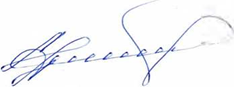 в Сусуманском районе – главный государственныйсанитарный врач по Сусуманскому району                                                              Н.А. Сухоруковател 2-19-08МУП «Теплоэнерго Сусуман»ИНН 4900009853 ОГРН 1214900000710686314, Магаданская область, Сусуманский район, г. Сусуман, ул. Набережная, д. 5Директору Деев Андрей ВладимировичE-mail: Susuman.mup@mail.ruNNСистема водоснабжения, населенный пунктСредние уровни показателей проб питьевой воды после водоподготовкиСредние уровни показателей проб питьевой воды после водоподготовкиСредние уровни показателей проб питьевой воды после водоподготовкиСредние уровни показателей проб питьевой воды после водоподготовкиСредние уровни показателей проб питьевой воды после водоподготовкиСистема водоснабженияпоказательнормативСредний уровень в 2020 г.Средний уровень в 2021 г.Средний уровень в 2022 г.2Система холодного водоснабжения поселка ХолодныйЖелезо0,3 мг/л0,220,33(1,1 ПДК)0,68(2,26 ПДК)2Система холодного водоснабжения поселка ХолодныйМарганец0,1 мг/л0,040,040,12(1,2 ПДК)2Система холодного водоснабжения поселка ХолодныйМутность1,5 мг/л0,040,363,5(2,3 ПДК)2Система холодного водоснабжения поселка ХолодныйЦветность20 градусов2,784,91,5